Отчет комитета по физической культуре и спорту Департамента культуры и спорта Нефтеюганского района о проделанной работе за  2019 г.           В соответствии с Федеральным законом от 06.10.2003 №131-ФЗ "Об общих принципах организации местного самоуправления в Российской Федерации" и Федеральным законом от 04.12.2007  №329 ФЗ "О физической культуре и спорте в Российской Федерации", в целях решения вопросов местного значения по обеспечению условий для развития на территориях муниципальных образований физической культуры и массового спорта  комитетом по физической культуре и спорту Департамента культуры и спорта Нефтеюганского района  определены  следующие направления  работы в рамках реализации муниципальной программы "Развитие физической культуры и спорта в Нефтеюганском районе на 2019-2024 годы и на период до 2030 года":Цель: Создание условий, обеспечивающих жителям Нефтеюганского района возможность для систематических занятий физической культурой и спортом; обеспечение конкурентоспособности спортсменов Нефтеюганского района на окружной, российской и международной спортивной арене.Подпрограмма 1 «Развитие массовой физической культуры и спорта, школьного спорта».Задача № 1. Развитие массовой физической культуры и спорта, школьного спорта и массового спорта, спортивной инфраструктуры, обеспечение комплексной безопасности и комфортных условий в учреждениях спорта, пропаганда здорового образа жизни:Задача № 2. Обеспечение доступа жителям Нефтеюганского района 
к спортивной инфраструктуре.- Проведение районных комплексных спортивно-массовых мероприятий, участие в окружных, региональных, всероссийских и международных соревнованиях в соответствии с календарным планом, обеспечение комплексной безопасности и комфортных условий в учреждениях спорта (капитальный, текущий ремонт спортивных объектов)        Подпрограмма 2 «Развитие детско-юношеского спорта».Задача № 3. Повышение доступности и качества спортивной подготовки детей и обеспечение прогресса спортивного резерва. Развитие детско-юношеского спорта:- Участие в окружных, региональных, всероссийских и международных соревнованиях в соответствии с календарным планом, Задача № 4. Создание условий для успешного выступления спортсменов Нефтеюганского района на окружных, всероссийских и международных соревнованиях.- Обеспечение спортивным оборудованием, экипировкой и инвентарем учащихся ДЮСШ Нефтеюганского района, резерв сборных команд округа, обеспечение деятельности (оказание услуг) по организации дополнительного образования детей и спортивной подготовки, обеспечение комплексной безопасности и комфортных условий в учреждениях спорта (капитальный, текущий ремонт спортивных объектов)Подпрограмма 3 «Управление отраслью физической культуры и спорта».- Присвоение спортивных разрядов, квалификационных категорий спортивных судей, единовременное денежное вознаграждение спортсменам (победителям и призерам), их личным тренерамОРГАНИЗАЦИОННАЯ РАБОТА    В соответствии с планом работы Департамента культуры и спорта Нефтеюганского района на 2019 г. комитет по физической культуре и спорту рассматривал следующие вопросы.Рассмотрение вопросов при Заместителе Главы района:- Участие в проведении совещаний по вопросам межведомственного сотрудничества и взаимодействия по направлениям; - О внесении предложений в межмуниципальный комплексный план мероприятий по организации отдыха, оздоровления, занятости детей, подростков и молодежи Нефтеюганского района на базе учреждений культуры и спорта в летний период 2019 г.; - О результатах деятельности учреждений, подведомственных Департаменту культуры и спорта за период 2018 г.;- О выполнении мероприятий муниципальной программы «Развитие физической культуры и спорта в Нефтеюганском районе на 2019-2024 годы и на период до 2030 года» в 2019г.;- О результатах независимой оценки качества и удовлетворенности населения качеством муниципальных услуг, предоставляемых учреждениями, подведомственных Департаменту за 2018 год.;- О поддержке некоммерческих организаций (в том числе социально ориентированных некоммерческих организаций), не являющихся муниципальными учреждениями,
на реализацию программ (проектов), связанных с оказанием общественно полезных услуг в сфере физической культуры и спорта;- О работе Общественных советов в сфере физической культуры и спорта;- О подготовке и проведении значимых спортивно-массовых мероприятий согласно ЕКП физкультурных мероприятий и спортивных мероприятий ХМАО-Югры на 2019г. и календарного плана спортивно-массовых и физкультурно-оздоровительных мероприятий БУ НР ФСО "Атлант" на 2019г.;- О ходе реализации плана мероприятий о поэтапном внедрении Всероссийского физкультурно-спортивного комплекса "Готов к труду и обороне" (ГТО) на период 2019 года на территории МО "Нефтеюганский район".                       Рассмотрение вопросов при Директоре департамента:1.О контрольных мероприятиях по исполнению «Муниципальных заданий» учреждениями, подведомственными Департаменту культуры и спорта Нефтеюганского района в 2019 г.2. Об организации, подготовки и проведения праздничных юбилейных и памятных дат, государственных праздников иных мероприятиях, организованных ОМСУ Нефтеюганский район в рамках МП «Развитие физической культуры и спорта в Нефтеюганском районе на 2019-2024 годы и на период до 2030 года»3. О формировании муниципальных заданий учреждений, подведомственных Департаменту культуры и спорта на 2020 год.4. О выполнении муниципальных заданий и планов финансово-хозяйственной деятельности учреждениями, подведомственными Департаменту культуры и спорта в 2019 году и перспективе их дальнейшего развития5. О подготовке проекта бюджета на 2020 год и плановый период на 2021, 2022 гг.6. Об организации и проведении летней кампании 2019 года (межведомственное взаимодействие)7. О выполнении МП «Развитие физической культуры и спорта в Нефтеюганском районе на 2019-2024 годы и на период до 2030 года», «Доступная среда Нефтеюганского района на 2019-2024 годы», «Профилактика экстремизма, гармонизация межэтнический и межкультурных отношений в Нефтеюганском районе на 2019-2024 годы», «Социально-экономическое развитие населения района из числа коренных малочисленных народов Севера Нефтеюганского района на 2019-2024 годы и на период до 2030 года»8. Об исполнении бюджета 2019 года муниципальными (бюджетными) районными учреждениями, подведомственными Департаменту культуры и спорта9. О плане работы комитета по культуре, комитета по физической культуре и спорту ДКиС Нефтеюганского района на 2020 годРассмотрение в течение года, совместно с главами муниципальных образований поселений Нефтеюганского района- О взаимодействии со структурными подразделениями администраций городского и сельских поселений социальной направленности, координирование совместной работы и вопросов планирования на 2019 год;- Об исполнении Соглашений по передаче полномочий, установлению показателей деятельности учреждений культуры и спорта (с целью включения в муниципальные задания);- Об актах выполненных работ учреждениями культуры, физической культуры и спорта, в соответствии с установленными показателями;- Участие в рабочих совещаниях по подготовке и проведению крупномасштабных культурно-спортивных мероприятий, подразумевающих межведомственное взаимодействие с органами местного самоуправления сельских и городского поселений района.;- Организация проверок в учреждениях культуры и спорта городского и сельских поселений района с целью соблюдения законодательства и нормативов установленных РФ,  ХМАО-Югры.- Совместная работа по взаимодействию с поселенческими учреждениями физкультурно-спортивной направленности.- Подведение итогов Спартакиады трудящихся Нефтеюганского района «За здоровый образ жизни»     Комитетом по физической культуре и спорту ДКиС НР был сформирован календарный план физкультурно-массовых и спортивных мероприятий Нефтеюганского района на 2020 г. согласно единого календарного плана окружных, межрегиональных, всероссийских и международных физкультурных мероприятий, и спортивных мероприятий   ХМАО - Югры на 2020 г. Все спортивные мероприятия проводятся в соответствии с едиными календарными планами спортивных учреждений поселений района.          Важным звеном в физическом воспитании населения района является организация и проведение спортивно-массовых и физкультурно-оздоровительных мероприятий, охватывающих все возрастные категории населения от дошкольников до старшего поколения.                   В рамках реализации основных целеполагающих направлений работы по созданию условий, ориентирующих граждан на здоровый образ жизни, в том числе привлечение к систематическим занятиям физической культурой и спортом, в 2019 году при содействии и участии комитета была проведена следующая работа: ОРГАНИЗАЦИЯ ФИЗКУЛЬТУРНО-СПОРТИВНОЙ РАБОТЫ Комитет по физической культуре и спорту формирует календарный план спортивно-массовых и физкультурно-оздоровительных мероприятий согласно единого календарного плана ЕКП окружных, межрегиональных, всероссийских и международных физкультурных мероприятий и спортивных мероприятий ХМАО-Югры на предстоящий год по предложениям, направленным федерациями по видам спорта, НРБОУ ДО ДЮСШ "Нептун", БУНР ФСО "Атлант"Сборные команды Нефтеюганского района по различным видам спорта осуществили более 92 выездов за пределы района для участия в Чемпионатах, Первенствах, и Спартакиадах Ханты-Мансийского автономного округа, Тюменской области, России, Международных соревнованиях.Значимые достижения 2018 г.ЗНАЧИМЫЕ МЕРОПРИЯТИЯ:-XVI Традиционный Международный турнир по вольной борьбе,  - XX Международный турнир по шахматам им. А.Е. Карпова, -Международные соревнования на Кубок Губернатора Ханты-Мансийского автономного округа - Югры по гребле на обласах в рамках праздника Вит хон хатл 2019 года. ЛИЧНЫЕ ДОСТИЖЕНИЯ:1. Первенство России по пауэрлифтингу (жиму лежа) среди юношей и девушек, юниоров и юниорок, проходившее в г. Екатеринбург с 17 по 24 февраля 2019 года.-  Азизов Нариман Тимурович – в личном зачете 2 место; 2. Первенство России по пауэрлифтингу (троеборье) среди юношей и девушек 14-18 лет, проходившее в г. Москва с 28 по 02 февраля 2019 года.-  Азизов Нариман Тимурович – в личном зачете 3 место.3. Первенство Европы по пауэрлифтингу (троеборье) среди юношей и девушек, юниоров и юниорок, проходившее в г. Пльзень Чехия с 26 апреля по 01 мая 2019 года.- Волбенко Михаил Александрович – в личном зачете 2 место.4. Кубок России по северному многборью, проходившие в г. Ханты-Мансийск с 02 по 08 декабря 2019 года.- Поросенкова Людмила Сергеевна – в личном зачете 1 место.5. Первенство России по пауэрлифтингу (жиму лежа) среди юношей и девушек, юниоров и юниорок, проходившее в г. Екатеринбург с 17 по 24 февраля 2019 года.- Королев Павел Владимирович – в личном зачете 1 место.- Волбенко Михаил Александрович – в личном зачете 2 место.6. Первенство России по пауэрлифтингу (троеборье) среди юношей и девушек 14-18 лет, проходившее в г. Москва с 28 по 02 февраля 2019 года.- Морозов Никита – в личном зачете 2 место- Волбенко Михаил Александрович – в личном зачете 3 место- Ходосенко Ярослав Игоревич – в личном зачете 3 место.7. Первенство России по северному многоборью в г. Якутске с 1 по 7 апреля 2019 года.- Сутесов Максим Константинович – в личном зачете 1 место- Поросенкова Людмила Сергеевна – в личном зачете 1 место- Смолин Максим Александрович – в личном зачете 1 место.8. Первенство России по пауэрлифтингу (жиму лежа) среди юношей и девушек, юниоров и юниорок, проходившее в г. Екатеринбург с 18 по 23 февраля 2019 года.- Корытко Анна – в личном зачете 1 место.9. Первенство Мира по пауэрлифтингу (жиму лежа) среди юношей и девушек, юниоров и юниорок, проходившее в г. Токио Япония с 18 по 25 мая 2019 года.- Корытко Анна Петровна – в личном зачете 1 место.10. III Всероссийская летняя Спартакиада инвалидов 2019 года. Легкая атлетика, спорт слепых, проходившая в г. Йошкар-Ола с 12 по 20 июля 2019 года.- Ланьчуков Дмитрий Юрьевич – в личном зачете 3 место.11.Традиционный Фестиваль Паралимпийского спорта «Парафест», проходившее в Московской области г. Раменское с 05 по 08 апреля 2019 года.- Костылин Александр Александрович – в личном зачете 1 местоВ целях привлечения жителей Нефтеюганского района к регулярным занятиям физической культурой и спортом, пропаганды здорового образа жизни, повышение уровня их физической подготовленности и спортивного мастерства учреждениями подведомственных департаменту культуры и спорта ежегодно проводится:1. Спартакиада трудящихся Нефтеюганского района «За здоровый образ жизни» 12 видов – охват более 586 человек;2.  Спартакиада среди лиц с ограниченными возможностями по 6 видам – охват более 532 человек, в том числе Фестиваль среди детей с ограниченными возможностями - 31 чел.3. Спартакиада среди семейных команд Нефтеюганского района «Папа, мама, я – дружная спортивная семья» - охват более 158 семей;4. Ежемесячный в поселениях района "День Здоровья", (последнее воскресенье месяца), спортивно-массовые и физкультурно-оздоровительные  мероприятия, приуроченные к праздничным датам, в том числе к Всероссийским спортивным праздникам: "Лыжня России-2018", "Кросс Нации-2018", "День Физкультурника";  За прошедший год проведено  497 спортивно-массовых мероприятий (в том числе выезды на соревнования окружного, всероссийского и международного уровней, участия сборной команды, представителей района в учебно-тренировочных сборах, проведение спортивно-массовых и физкультурно-оздоровительных мероприятий, проведенных в поселениях района за 2019 год) с участием 9179 чел., в том числе более 7000 детей и подростков.Организованы и осуществляют учебно-тренировочный процесс 27 спортивных секций по таким видам спорта как бокс, бильярд, дзюдо, футбол, баскетбол, волейбол, плавание, пауэрлифтинг, шахматы, лыжные гонки, силовое троеборье, северное многоборье, вольная борьба, хоккей с шайбой, тхэквондо, настольный теннис, рукопашный бой  и т.д. ФИЗИЧЕСКАЯ КУЛЬТУРА И СПОРТ СРЕДИ ЛИЦ С ОГРАНИЧЕННЫМИ ВОЗМОЖНОСТЯМИНа территории Нефтеюганского района проживает 1400 человек с          инвалидностью, из них 123 детей (71 противопоказаны занятия физической культурой и спортом). Всего занимается – 270 чел., Из них детей 6-18 - 69 чел.; 60-79 – 30 чел.В Нефтеюганском районе принята целевая программа Постановлением от 30.10.2016 № 1789-па-нпа-па «Об утверждении муниципальной программы "Доступная среда Нефтеюганского района на 2017-2020 годы" (в редакции от 14.10.2019 №2073-па-нпа»)., БУНР ФСО «АТЛАНТ» осуществляет деятельность по направлению, программа Физической-оздоровительной направленности средствами адаптивной физической культуры для детей-инвалидов от 21.02.2019 года.В Нефтеюганском районе развитие физической культуры и спорта является одним из приоритетов социальной политики. Важным направлением данной работы является развитие физической культуры и спорта среди инвалидов и лиц с ограниченными возможностями здоровья, в том числе создание для них безбарьерной среды с целью облегчения интеграции через физическую культуру и спорт в социум. В рамках реализации данных программ создаются условия, обеспечивающие людям с ограниченными возможностями здоровья равные со всеми гражданами возможности в пользовании объектами социальной инфраструктуры, в том числе объектами физической культуры и спорта, всестороннего развития личности и активного участия в общественной, спортивной жизни района. Все учреждения физической культуры и спорта Нефтеюганского района имеют паспорта доступности. Создаются и улучаются условия, ведется и совершенствуется работа по улучшению и обеспечению доступности на всех спортивных объектах для инвалидов и лиц с ограниченными физическими возможностями. Дополнительно 3 объекта спорта оборудованы пандусами и поручнями (БУНР ФСО "Атлант" - спортивный комплекс сп. Куть-Ях, спортивный комплекс гп. Пойковский (ледовый дворец "Нефтяник"), НРБОУ ДО ДЮСШ "Нептун" г.п. Пойковский), 7 объектов оборудованы  навесами в зоне входа (кроме с.п. Каркатеевы, сп. Сентябрьский), 1 объект оборудован санитарным узлом и душевой, а также в рамках программы доступная среда приобретён гусеничный подъемник (НРБОУ ДО ДЮСШ "Нептун" г.п. Пойковский), все спортивные объекты имеют подъездные пути, 1 объект имеет подъемник для инвалидов – колясочников (Ледовый дворец "Нефтяник" г.п. Пойковский). В Нефтеюганском районе работают 7 специалистов, прошедшие обучение по специальному образованию для адаптивной физической культуры.Инвалидам и лицам с ограниченными возможностями здоровья предоставлено свободное посещение на безвозмездной основе спортивных объектов, при занятиях физической культурой и спортом данная категория находится под присмотром и контролем инструктора - методиста.  Работа по привлечению большего количества инвалидов ведется постоянно. Основными критериями качества предоставляемых услуг и доступности среды для инвалидов являются снижение уровня ограничения жизнедеятельности, выражающейся способностью к самообслуживанию, участие в организации тренировочного процесса, соревновательной деятельности, самостоятельному или с помощью других лиц передвижению, общению. Достигается данное путем проведения реабилитационных мероприятий и способностью среды адаптироваться к возможностям и потребностям жизнедеятельности людей с ограниченными возможностями здоровья. В учреждениях спорта постоянно осуществляется контроль за соблюдением требований доступности для инвалидов и маломобильных групп населения к объектам спорта. Большая часть спортсменов данной категории занимается в гп. Пойковский, так как инфраструктура спортивных сооружений в этом поселении более развита, чем в других поселениях. В связи с тем, что лицам с ограниченными возможностями здоровья уделяется повышенное внимание в Ханты-Мансийском автономном округе-Югра, администрацией Нефтеюганского района было принято решение о свободном посещении инвалидами и лиц с ограниченными возможностями здоровья спортивных объектов, при этом всегда при занятиях физической культурой и спортом инвалиды  находятся под присмотром инструкторов - методистов.       Должное внимание уделяется укреплению спортивной материальной базы и оборудования для занятий инвалидами и лиц с ограниченными возможностями здоровья.  Лица данной категории с большим желанием посещают  тренажерный зал, зал для игры в настольный теннис спортивного комплекса гп. Пойковский БУНР ФСО "Атлант", игровой спортивный зал, плавательный бассейн НРБОУ ДО ДЮСШ "Нептун" гп.Пойковский. В настоящее время осуществляется тренировочный процесс среди лиц с ограниченными возможностями здоровья в спортивных секциях по таким видам спорта в поселениях района - г.п. Пойковский (плавание, пауэрлифтинг, бочча, легкая атлетика, плавание, настольный теннис, настольный  бильярд), с.п.Салым (легкая атлетика, настольный теннис), с.п.Сингапай (легкая атлетика, настольный теннис, плавание), с.п.Каркатеевы (пауэрлифтинг, настольный теннис), с.п.Лемпино (легкая атлетика, пауэрлифтинг).   В целях привлечения инвалидов к систематическим занятиям физической культурой и спортом сборная команда активно принимала участие в спортивных мероприятиях различного уровня. Команда Нефтеюганского района участвовала в семи мероприятиях Ханты-Мансийского автономного округа – Югры.ЛИЧНЫЕ ДОСТИЖЕНИЯ:Прыжок в длину:- Марковская Алина Вячеславовна                1 местоМетание копья:- Марковская Алина Вячеславовна                3 место- У-Шао-Чжан Александр Владимирович     3 местоТолкание ядра:- Дзюба Галина Александровна                      3 место- У-Шао-Чжан Александр Владимирович     3 местоМетание диска:- У-Шао-Чжан Александр Владимирович     1 место- Дзюба Галина Александровна                      1 местоПауэрлифтинг в весовой категории до 72 кг: - Павлюкевич Андрей Валерьевич                 1 местоНастольный теннис:- У-Шао-Чжан Александр Владимирович     2 местоТрек 100 м:- Дзюба Галина Александровна                      1 местоМетание клаба:- Муратов Ильшат                                            1 местоIII Всероссийская летняя спартакиада инвалидов 2019 годаПрыжок в длинну:Ланчуков Дмитрий 3 местоНастольный теннис:Костылин Александр 3 местоПРОБЛЕМЫ: спортзал, под адаптивный спорт нуждается в капитальном ремонте, полномочия у органов местного самоуправления по адаптивному спорту будут закреплены законодательно не ранее октября 2020 года по поручению Президента РФ Государственной Думе.РАБОТА СО СРЕДСТВАМИ МАССОВОЙ ИНФОРМАЦИЕЙНа официальном сайте администрации Нефтеюганского района в разделе социально-культурная деятельность имеется вкладка «Спорт», на которой освещаются все спортивные события.Комитет по физической культуре и спорту взаимодействует  со средствами массовой информации  (районным телевидением "Сибирь", "Интелком" и районной газетой "Югорское обозрение"), осуществляется информирование населения о проводимых спортивных мероприятиях района. Активно освещается спортивная жизнь учащихся на сайтах: НРБОУ ДО ДЮСШ "Нептун". Информация о проводимых спортивно-массовых мероприятиях вывешивается на информационных стендах во всех спортивных учреждениях района. В 2019 году было опубликовано более 147 статей о проведенных спортивно-массовых мероприятий на территории Нефтеюганского района и участия спортсменов района на Окружных, Всероссийских и Международных мероприятиях, на телевидении было показано более 310 видеороликов, на сайте администрации размещено более 140 спортивных материалов.Комитет по  физической культуре и спорту организовал сбор  и обработку ежедневной спортивной информации для освещения в средствах массовой информации.РАБОТА С ФИЗКУЛЬТУРНЫМИ КАДРАМИ      Всего штатных работников на 01.01.2020 г. 121 человек, спортивные учреждения Нефтеюганского района обеспечены на 100% физкультурными кадрами.   В течение всего  года проводилась работа по повышению квалификации специалистов. Курсы повышения квалификации прошли 18 чел по следующим темам:-  «Обучение должностных лиц и специалистов ГО и РСЧС организаций по ГО и защите от ЧС»; - «Обучение по охране труда и проверка знаний требований охраны труда работников организаций»;- «Антитеррористическая защищенность объектов (территорий)»;- «Пожарно-технический минимум для руководителей и ответственных за пожарную безопасность в учреждениях (офисах)»;- «Специалист в сфере противодействию коррупции и предупреждения коррупционных рисков»;- «Современные технологии противодействия коррупции в системе образования»;Комитет по физической культуре и спорту оказывает методическую помощь, организационное и методическое сопровождение для разработки новых форм спортивно-массовых и физкультурно-оздоровительных мероприятий с учетом рекомендаций Министерства по физической культуре и спорту РФ, Департамента спорта Югры и опыта работы новых форм спортивной и физкультурно-оздоровительной работы среди различных категорий населения и возрастов, размещенной как в окружных интернет-изданиях и в средствах массовой информации, так и во Всероссийских.ИСПОЛНЕНИЕ БЮДЖЕТА И ЭФФЕКТИВНОСТЬ ОСВОЕННЫХ СРЕДСТВ В ЦЕЛЯХ РЕАЛИЗАЦИИ ГОСУДАРСТВЕННЫХ И МУНИЦИПАЛЬНЫХ ПРОГРАММ            В соответствии с Государственной программой Российской Федерации «Развитие физической культуры и спорта», утвержденная постановлением Правительства Российской Федерации от 15 апреля 2014 года № 302 (с изменениями на 30 марта 2018 года), Федеральной целевой программы «Развитие физической культуры и спорта в Российской Федерации» на 2016-2020 годы», утвержденная постановлением  Правительства Российской Федерации от 21 января 2015 года № 30 (с изменениями и дополнениями, вступившими в силу с 02.01.2018г.), Стратегией социально-экономического развития Ханты-Мансийского автономного округа – Югры до 2020 года и на период до 2030 года, утверждена  распоряжением Правительства Ханты-Мансийского автономного округа – Югры  22 марта 2013 года № 101-рп (в редакции от 09 июня 2017 года № 339-рп), Постановления Правительства Ханты-Мансийского автономного округа-Югры от 5 октября 2018 года №342-п (в редакции от 13 декабря 2019 года № 490-п) «О государственной программе Ханты-Мансийского автономного округа – Югры «Развитие физической культуры и спорта».       Нефтеюганский район участвует, через реализацию муниципальной программы "Развитие физической культуры и спорта в Нефтеюганском районе на 2019-2024 годы и на период до 2030 года" (постановление администрации Нефтеюганского района от 23.12.2019 №2683-па-нпа).       В целях реализации Стратегии развития физической культуры и спорта в Российской Федерации на период до 2020 года на территории Нефтеюганского района осуществляется реализация целевых программ: 1. Государственная программа "Развитие физической культуры и спорта в Ханты-Мансийском автономном округе - Югре"  2.Муниципальная программа "Развитие физической культуры и спорта в Нефтеюганском районе на 2019-2024 годы и на период до 2030 года" (постановление администрации Нефтеюганского района от 23.12.2019 №2683-па-нпа).АНАЛИТИЧЕСКАЯ ЧАСТЬ - увеличилось количество жителей, систематически занимающихся физической культурой и спортом с 16716 чел. (2018 г.) до 18270 чел. (2019 г.);- увеличилась доля населения, систематически занимающихся физической культурой и спортом от общего числа жителей района - с 37,1 % до 41,0 % за счет активизации физкультурно-оздоровительной и спортивно-массовой работы в поселениях района, в том числе за счет учета самостоятельно занимающихся физической культурой и спортом, согласно методических рекомендаций "Методика выявления доли населения, занимающихся физической культурой и спортом, включая использование самостоятельных форм занятий и летних спортивно-оздоровительных услуг";  - уменьшилось количество детей (в связи со сменой организационно правовой формой), подростков, занимающихся в НРБОУ ДО ДЮСШ «Нептун» и НРМОБУ ДО «Центр развития творчества» с 2660 детей (2018 г.) до 1950 детей (2019 г);- увеличилось количество лиц с ограниченными возможностями здоровья и инвалидов, систематически занимающихся физической культурой и спортом, в общей численности данной категории населения с 222 чел. (2018г.-14,1%) до 270 чел (2019 г. – 16,9 %). По итогам мониторинга спортивных сооружений в 2019 году увеличилось количество спортивных сооружений с 108 единиц (2018 г.) до 110 (2019г.). Помимо этого, по итогам мониторинга спортивных сооружений выявилось, что ранее предоставленная статистическая информация учреждениями образования и предприятиями муниципалитета направлялась без подтверждающих документов.   ПРЕДЛОЖЕНИЯ ПО СОВЕРШЕНСТВОВАНИЮ РАБОТЫ НА 2020 ГОД- организация приема норм комплекса ФВСК ГТО в поселениях района среди учащихся школ и взрослого населения (организационные вопросы);- контроль за ходом строительства физкультурно-оздоровительного комплекса.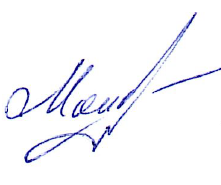 Председатель комитета                                           А.Е.Моисеенко